¿Sabes colocar las cadenas de nieve?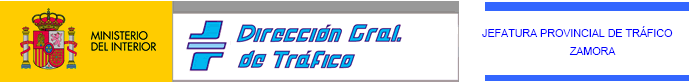 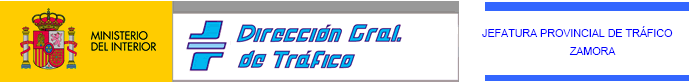 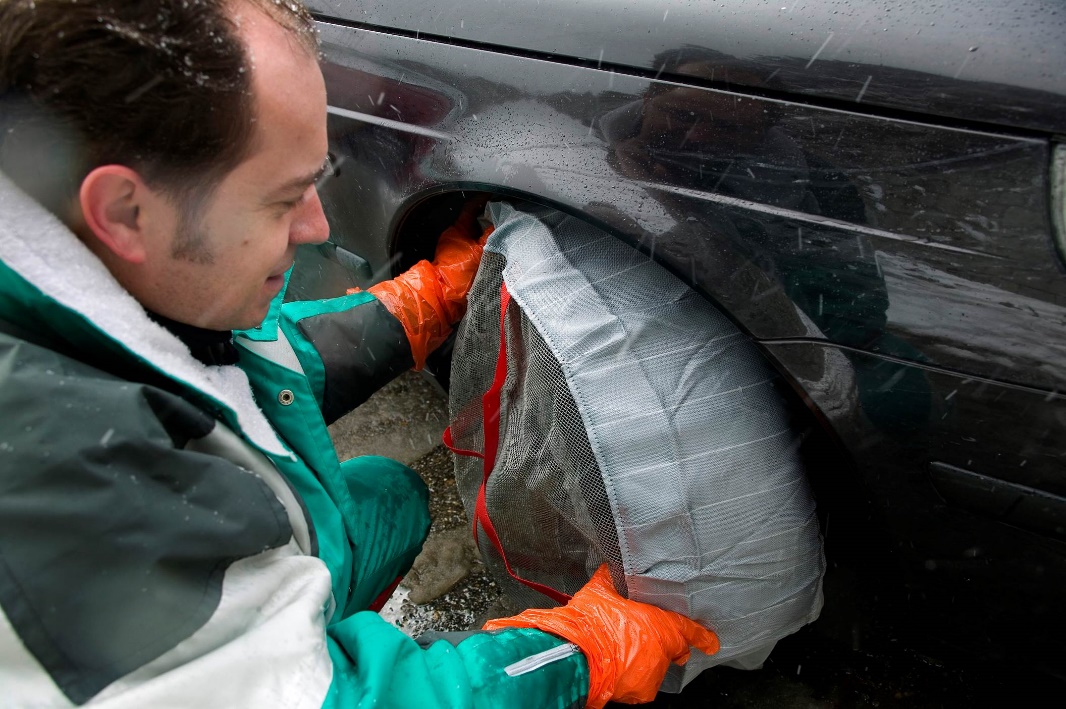 La falta de práctica al colocarlas puede complicar nuestro viaje e incluso comprometer nuestra seguridad, por lo que conviene practicar antes de utilizarlas. TALLER DE COLOCACIÓN DE CADENAS:Habrá 4 pases de 25 minutos de duración cada uno durante los cuales le enseñaremos a colocar las cadenas metálicas y textiles.Si quieres estar preparado/a te esperamos en:Plaza Ntra. Sra. del Pilar de Zaragoza, el 23 de enero de 11:00 a 13:00 horas1º Pase de 11:00 – 11:25 horas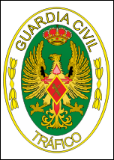 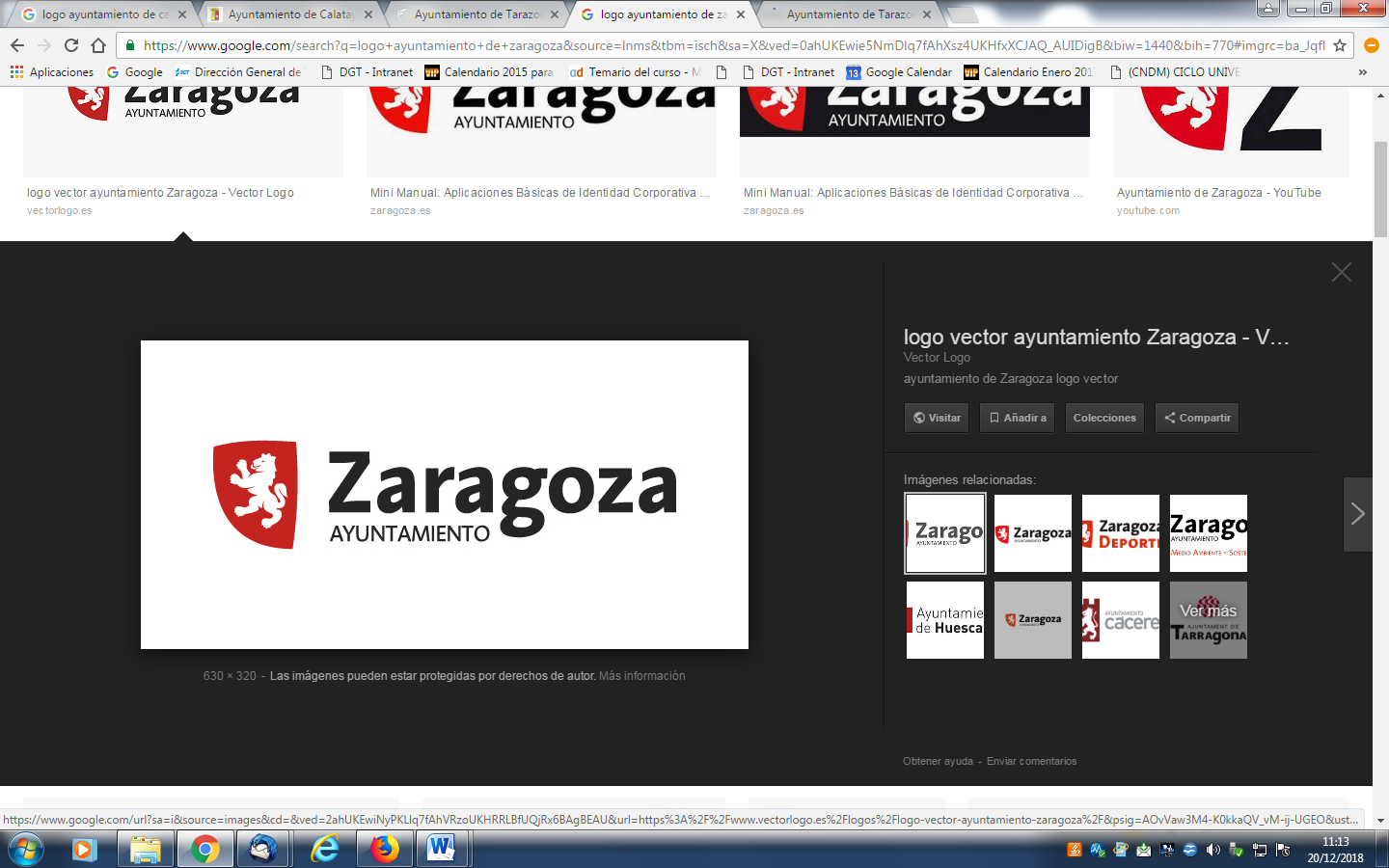 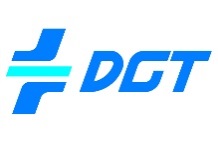            2º Pase de 11:30 – 11:55 horas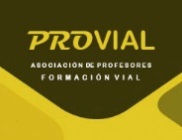            3º Pase de 12:00 – 12:25 horas           4º Pase de 12:30 – 13:00 horas